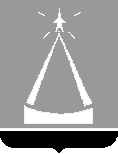 ГЛАВА  ГОРОДСКОГО  ОКРУГА  ЛЫТКАРИНО  МОСКОВСКОЙ  ОБЛАСТИПОСТАНОВЛЕНИЕ 30.12.2021 №  715-п  г.о. ЛыткариноОб утверждении Ведомственного перечня закупаемых Администрацией городского округа Лыткарино и подведомственными ей казенными и бюджетными учреждениями отдельных видов товаров, работ, услуг, в отношении которых устанавливаются потребительские свойства (в том числе характеристики качества) и иные характеристики, имеющие влияние на цену отдельных видов товаров, работ, услугВ соответствии  с  постановлением Правительства Российской Федерации от 02.09.2015 № 926 «Об утверждении общих правил определения требований к закупаемым заказчиками отдельным видам товаров, работ, услуг (в том числе предельных цен товаров, работ, услуг)», постановлением Главы города Лыткарино от 03.03.2016 № 163-п «Об утверждении Правил определения требований к закупаемым органами местного самоуправления города Лыткарино и подведомственными указанным органам казенными учреждениями и бюджетными учреждениями отдельным видам товаров, работ, услуг (в том числе предельных цен товаров, работ, услуг)» постановляю:1. Утвердить  Ведомственный перечень закупаемых Администрацией городского округа Лыткарино и подведомственными ей казенными и бюджетными учреждениями отдельных видов товаров, работ, услуг, в отношении которых устанавливаются потребительские свойства (в том числе характеристики качества) и иные характеристики, имеющие влияние на цену отдельных видов товаров, работ, услуг (прилагается).2.	Начальнику сектора муниципального контроля отдела экономики и перспективного развития Администрации городского округа Лыткарино (Е.М. Дерябина) обеспечить опубликование настоящего постановления в установленном порядке и размещение на официальном сайте города Лыткарино в сети «Интернет».3.	Контроль за исполнением настоящего постановления возложить на заместителя главы Администрации городского округа Лыткарино Е.В. Бразгину. К.А. КравцовПриложениек постановлению главы городского округа  Лыткарино                                                                                          от 30.12.2021 №715-пВедомственный переченьзакупаемых Администрацией городского округа Лыткаринои подведомственными ей казенными и бюджетными учреждениями отдельных видов товаров, работ, услуг, в отношении которых устанавливаются потребительские свойства (в том числе характеристики качества) и иные характеристики, имеющие влияние на цену отдельных видов товаров, работ, услуг№ п/пКод по ОКПД2Наименование отдельного вида товара, работы, услугиЕдиница измеренияЕдиница измеренияТребования к потребительским свойствам (в том числе характеристики  качества) и иным характеристикамТребования к потребительским свойствам (в том числе характеристики  качества) и иным характеристикам№ п/пКод по ОКПД2Наименование отдельного вида товара, работы, услугикод по ОКЕИ(при необходимости)наименованиехарактеристиказначение характеристикиОтдельные виды товаров, работ, услуг, включенные в обязательный  перечень Отдельные виды товаров, работ, услуг, включенные в обязательный  перечень Отдельные виды товаров, работ, услуг, включенные в обязательный  перечень Отдельные виды товаров, работ, услуг, включенные в обязательный  перечень Отдельные виды товаров, работ, услуг, включенные в обязательный  перечень Отдельные виды товаров, работ, услуг, включенные в обязательный  перечень Отдельные виды товаров, работ, услуг, включенные в обязательный  перечень 1.29.10.42Средства автотранспортные грузовые с поршневым двигателем внутреннего сгорания с искровым зажиганием; прочие грузовые транспортные средства, новые:1.129.10.42.111Автомобили грузовые с бензиновым двигателем, имеющие технически допустимую максимальную массу не более 3,5 т383	рубльпредельная цена1160500,00Отдельные виды товаров, работ, услуг, не указанные в обязательном перечнеОтдельные виды товаров, работ, услуг, не указанные в обязательном перечнеОтдельные виды товаров, работ, услуг, не указанные в обязательном перечнеОтдельные виды товаров, работ, услуг, не указанные в обязательном перечнеОтдельные виды товаров, работ, услуг, не указанные в обязательном перечнеОтдельные виды товаров, работ, услуг, не указанные в обязательном перечнеОтдельные виды товаров, работ, услуг, не указанные в обязательном перечне1.28.92.25.000Погрузчики фронтальные одноковшовые самоходные383рубльпредельная цена5700000,002.29.10.59.130Средства транспортные для коммунального хозяйства и содержания дорог:2.129.10.59.130Средства транспортные для коммунального хозяйства и содержания дорог: коммунальная машина на базе трактора (балочный мост)383рубльпредельная цена1 711 771,122.229.10.59.130Средства транспортные для коммунального хозяйства и содержания дорог:минипогрузчик383рубльпредельная цена2 529 541,102.329.10.59.130Средства транспортные для коммунального хозяйства и содержания дорог:коммунальная машина на базе трактора383рубльпредельная цена1 646 291,67